Предупреждение подростковой преступности и безнадзорности.Проблема подростков-правонарушителей в современном обществе представляет собой одну из самых сложных и противоречивых.  К сожалению, не каждый подросток, осознает какие совершаемые им противоправные деяния ведут к тяжелым и трудно-исправимым последствиям.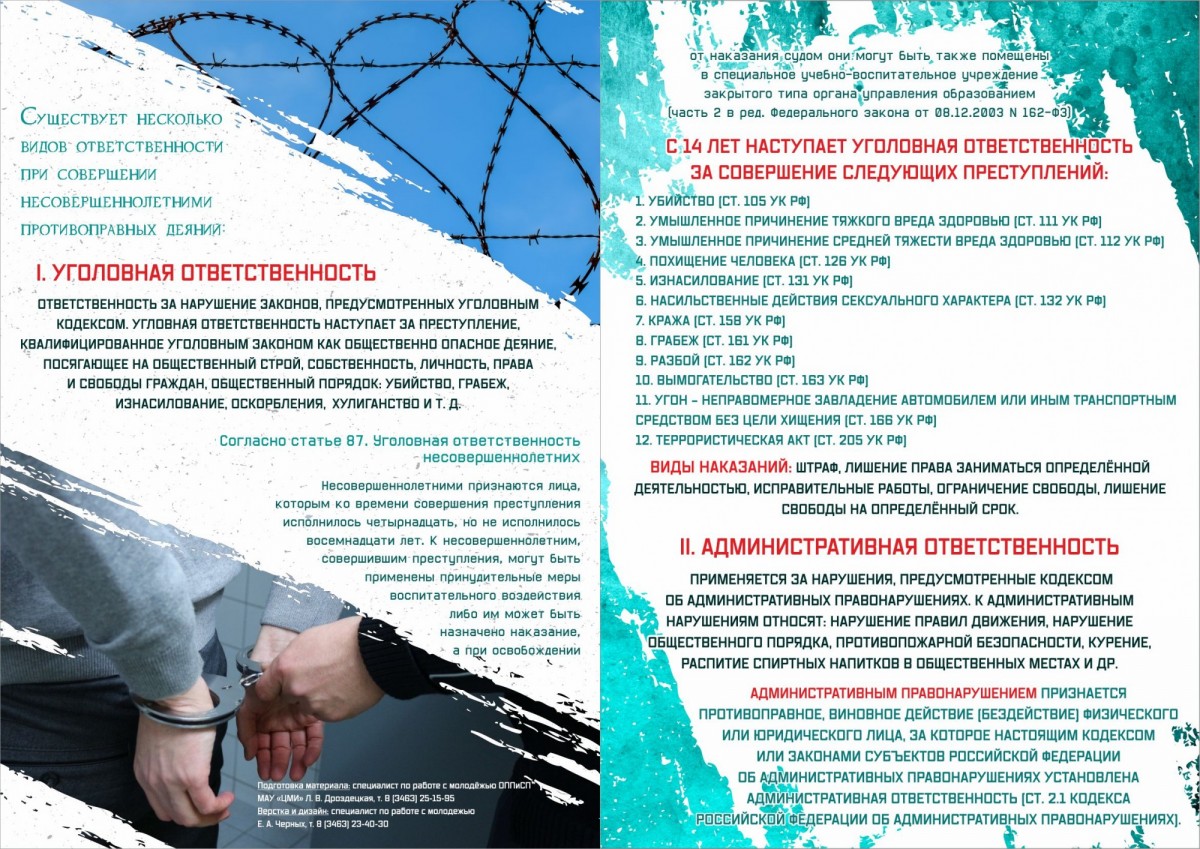 Признаками проблемных детей могут являться:1. Уклонение от учебы вследствие:– неуспеваемости по большинству предметов;	– отставания в интеллектуальном развитии;– ориентации  на другие виды деятельности;– отсутствия познавательных интересов.2. Низкая общественно-трудовая активность:– отказ от общественных поручений;– пренебрежительное отношение к делам класса;– демонстративный отказ от участия в трудовых делах;– пренебрежительное отношение к общественной собственности, ее порча.3. Негативные проявления:– употребление спиртных напитков;– употребление психотропных и токсических веществ;– тяга к азартным играм;– курение;– нездоровые сексуальные проявления.4. Негативизм в оценке действительности.5. Повышенная критичность по отношению к педагогам и взрослым:– грубость;– драки;– прогулы;– пропуски занятий;– недисциплинированность на уроках;– избиение слабых, младших;– вымогательство;– жестокое отношение к животным;– воровство;– нарушение общественного порядка;– немотивированные поступки.6. Отношение к воспитательным мероприятиям:– равнодушное;– скептическое;– негативное;– ожесточенное.   Почему формируется такое поведение?  Что влияет на подростков?1. Неблагоприятные условия семейного воспитания.Для ребенка самый действенный образец это его родители. Асоциальное (поведение, противоречащее общественным нормам и принципам) поведение родителей: систематическое пьянство, скандалы, разврат, проявление жестокости.2. Недостаточное внимание и любовь со стороны родителей.  Ухоженный, вовремя накормленный и модно одетый ребенок может быть внутренне одиноким, психологически безнадзорным, поскольку до его настроения, интересов и переживаний никому нет дела. Такие ребята особенно стремятся к общению со сверстниками и взрослыми вне семьи, что в известной степени компенсирует им нехватку внимания, ласки и заботы со стороны родителей. Однако если это общение приобретает нездоровый интерес, оно пагубным образом отражается на моральном развитии и поведении детей.3. Гиперопека. Нет свободы выбора у ребенка, так как  родители  боясь, чтобы их дети не наделали ошибок,  не дают им жить, все стараются решить за них. Следствие - инфантильность, несамостоятельность, личная несостоятельность ребенка.4. Чрезмерное удовлетворение потребностей ребенка. В семьях, где детям ни в чем не отказывают, потакают любым капризам, избавляют от домашних обязанностей, вырастают не просто лентяи, а потребители, жаждущие все новых и новых удовольствий и благ. Отсутствие привычки к разумному самоограничению нередко толкает их на преступления, совершаемые под влиянием мотивов и желаний чисто потребительского характера.5. Чрезмерная требовательность и авторитарность родителей. Излишняя суровость родителей, чрезмерное использование всевозможных ограничений и запретов, наказаний, унижающих детей, оскорбляющих их человеческое достоинство, стремление подчинить ребенка своей воле, навязывание своего мнения и готовых решений, категоричность суждений и приказной тон, использование принуждения и репрессивных мер, включая физические наказания, разрушают атмосферу взаимопонимания и доверия, нередко толкая детей на преступления.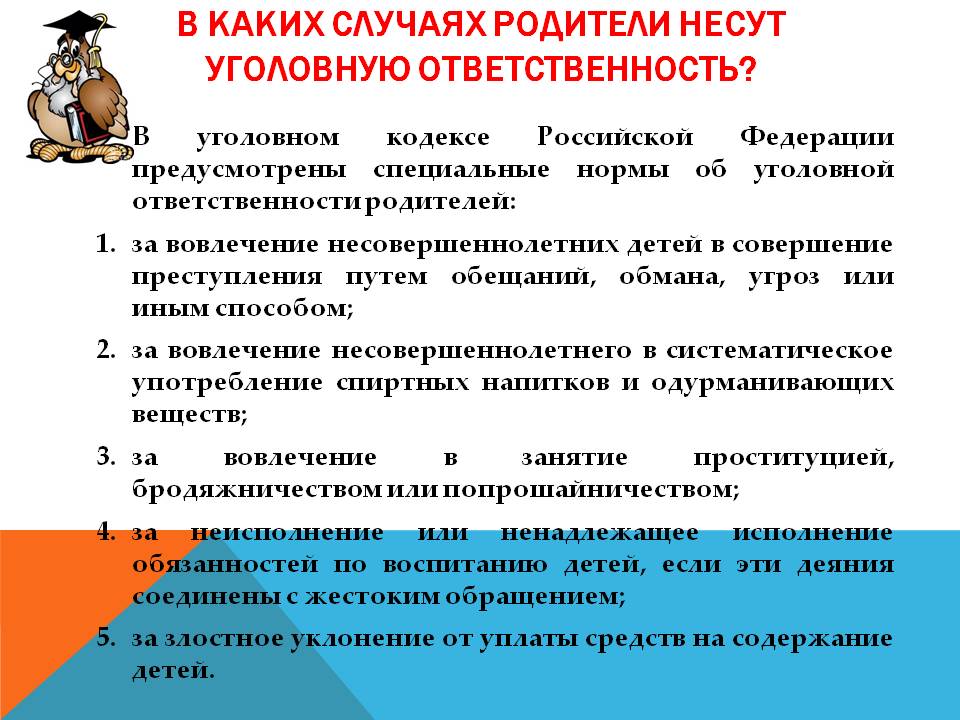 